Τρίτη 7 Απριλίου 2020 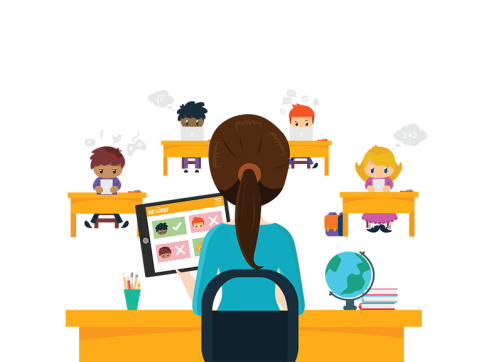 Αγαπημένοι μου μαθητές σήμερα θα κάνουμε το πρώτο μας μάθημα σε ζωντανή σύνδεση!                                                Εργασία 1.: Διαβάζω το ποίημα από το Ανθολόγιό μου σελ 152-153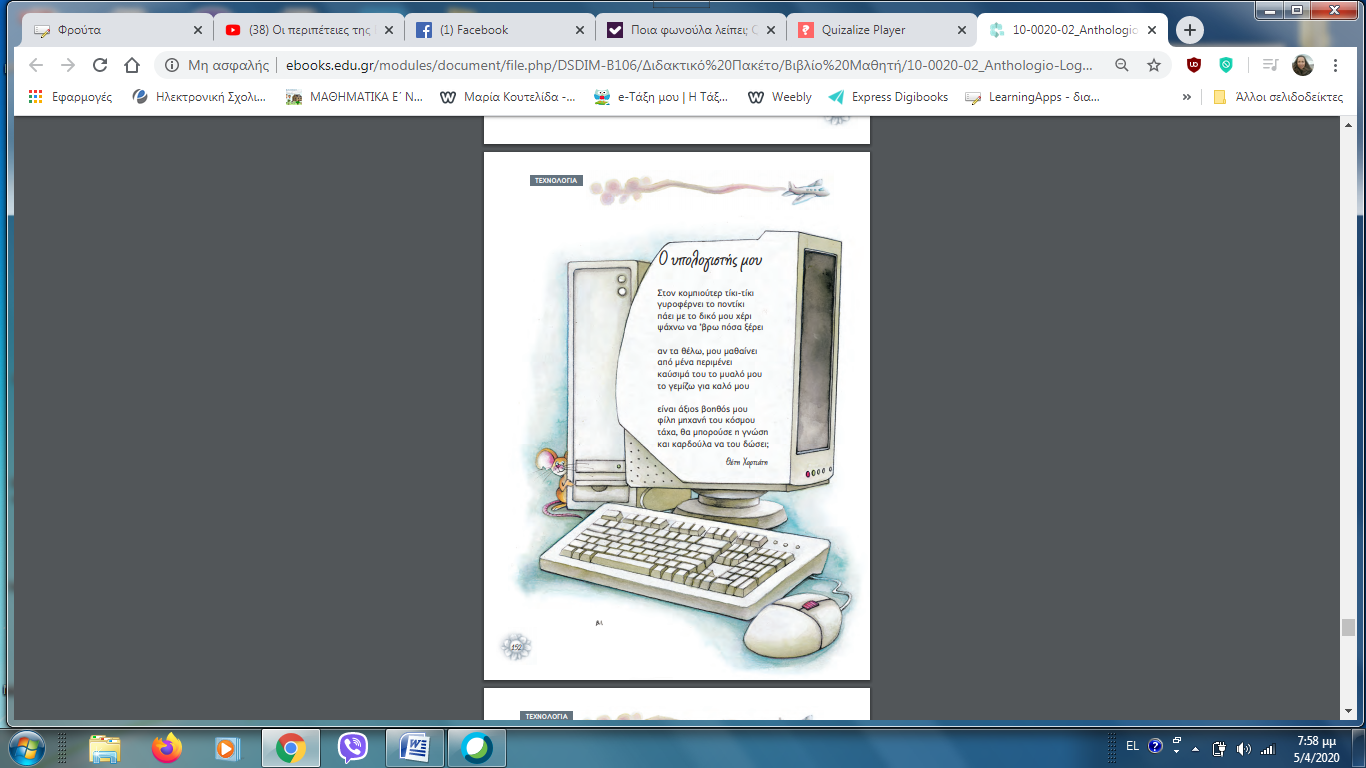 Απαντώ στο Τετράδιο Γραπτού Λόγου τις παρακάτω ερωτήσεις:Το κείμενο είναι ποίημαΠοιος είναι ο τίτλος του ποιήματος; .........................................................................Πόσες στροφές έχει ; ...................................................................................................Πόσους στίχους έχει; ..................................................................................................Ποια είναι η ποιήτρια; ................................................................................................Εργασία 2.  Μαθαίνω τα μέρη του υπολογιστή.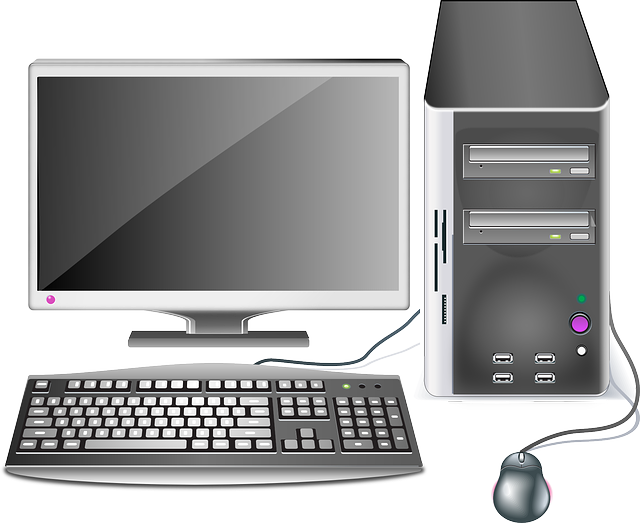 Απαντώ στο Τετράδιο Γραπτού Λόγου τις παρακάτω ερωτήσεις:Μπορείς να φανταστείς γιατί ονομάστηκε έτσι το ποντίκι; 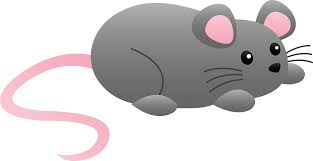 ..........................................................................................................................Μπορείς να δώσεις εσύ μια άλλη ονομασία;............................................................................................................................Εργασία 3.  Παιχνίδι - Ζωγραφική Κάνω το παζλ: https://saferinternet4kids.gr/yliko/puzzle-mama-paidi/                             https://www.jigsawplanet.com/?rc=play&pid=047945cbaebcΠαίζω και μαθαίνω για τον υπολογιστή: https://learningapps.org/watch?v=pxjjtwp4k20	https://wordwall.net/resource/1305214Αν έχω διάθεση κι εκτυπωτή, εκτυπώνω και χρωματίζω, αλλιώς ζωγραφίζω κάτι ελεύθερα με θέμα τον υπολογιστή.Αν κάνεις όλες τις εργασίες θα βρεις την εικόνα έτοιμη!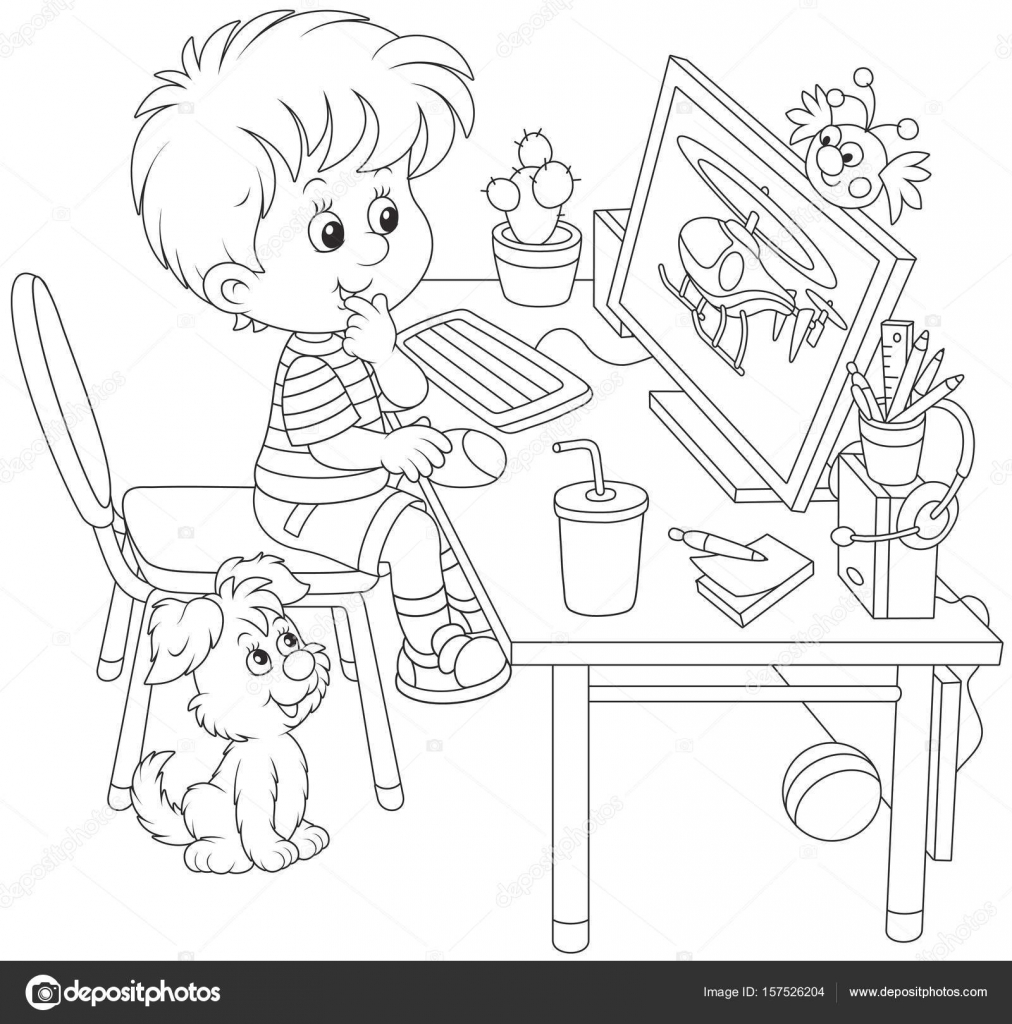 